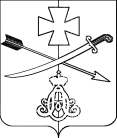 АДМИНИСТРАЦИЯНОВОМИНСКОГО СЕЛЬСКОГО ПОСЕЛЕНИЯКАНЕВСКОГО РАЙОНАПОСТАНОВЛЕНИЕот 04.02.2022					                                         № 10ст-ца  НовоминскаяОб отмене постановления администрации Новоминского сельского поселения  от 07 февраля 2018 года № 12 «Об утверждении административного регламента осуществления муниципального контроля за соблюдением правил благоустройства на территории Новоминского сельского поселения»В целях приведения в соответствие с действующим законодательством, п о с т а н о в л я ю:         1. Отменить постановление администрации Новоминского сельского поселения от 07 февраля 2018 года № 12 «Об утверждении административного регламента осуществления муниципального контроля за соблюдением правил благоустройства на территории Новоминского сельского поселения Каневского района».         2. Контроль за выполнением настоящего постановления оставляю за собой.       3. Постановление вступает в силу со дня его официального опубликования (обнародования).Глава Новоминского сельского поселения Каневского района                                                   А.Н. Чернушевич